Правильная поза при письме.Правильная поза при письме праворукого ребенка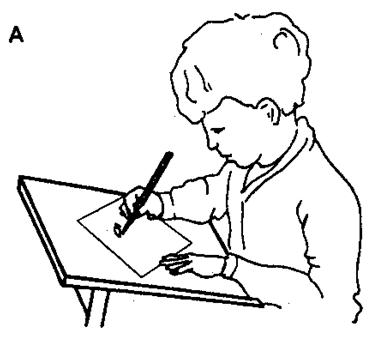 Правильная поза при письме праворукого ребенка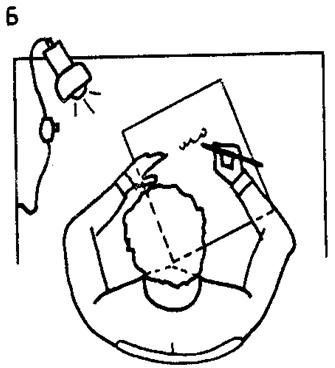 Положение тетради при письме: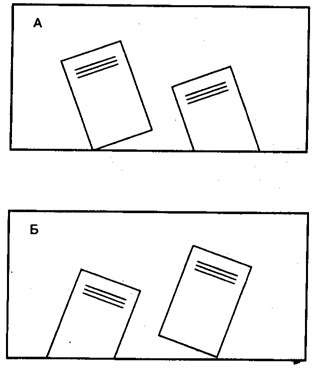 А - у праворукого ребенка   Б - у леворукого ребенкаПравильная поза при письме леворукого ребенка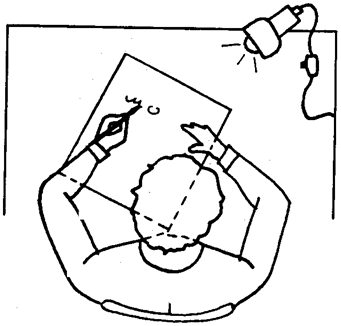 Правильное  положение ручки при письме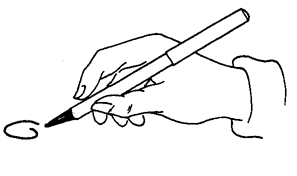 